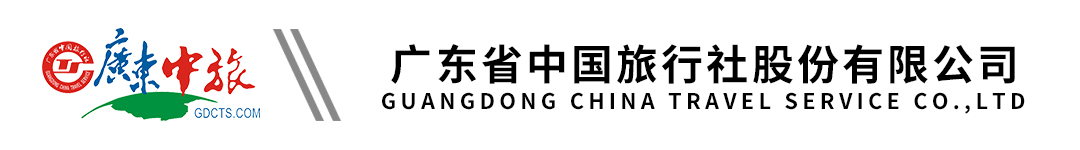 【英国】极致英伦·英国文艺之旅英格兰+苏格兰10天 |大英博物馆 |巨石阵 |爱丁堡 |温莎城堡 |巴斯 |牛津大学 |剑桥大学 |行程单行程安排费用说明购物点自费点其他说明产品编号EU20230226CG出发地广东省-广州市目的地英国行程天数10去程交通无返程交通无参考航班无无无无无产品亮点顶级学府：漫步于剑桥大学的康河畔，感受徐志摩“再别康桥”的眷恋与热爱；来到牛津大学体验浓厚的学术气氛，还能一睹电影《哈利波特》取景地的风采顶级学府：漫步于剑桥大学的康河畔，感受徐志摩“再别康桥”的眷恋与热爱；来到牛津大学体验浓厚的学术气氛，还能一睹电影《哈利波特》取景地的风采顶级学府：漫步于剑桥大学的康河畔，感受徐志摩“再别康桥”的眷恋与热爱；来到牛津大学体验浓厚的学术气氛，还能一睹电影《哈利波特》取景地的风采顶级学府：漫步于剑桥大学的康河畔，感受徐志摩“再别康桥”的眷恋与热爱；来到牛津大学体验浓厚的学术气氛，还能一睹电影《哈利波特》取景地的风采顶级学府：漫步于剑桥大学的康河畔，感受徐志摩“再别康桥”的眷恋与热爱；来到牛津大学体验浓厚的学术气氛，还能一睹电影《哈利波特》取景地的风采天数行程详情用餐住宿D1广州-伦敦早餐：X     午餐：X     晚餐：X   RENAISSANCE LONDON HEATHROW 或同级D2伦敦 - 约102KM剑桥 - 约255KM约克 - 约38KM英国小镇早餐：酒店早餐     午餐：中式团餐     晚餐：X   RAMADA WAKEFIELD *或同级D3英国小镇 -约360KM-爱丁堡-75KM苏格兰小镇早餐：酒店早餐     午餐：中式团餐     晚餐：X   COURTYARD BY MARRIOTT GLASGOW AIRPORT 或同级D4苏格兰小镇 - 约241KM温德米尔湖区–70KM英国小镇早餐：酒店早餐     午餐：炸鱼薯条     晚餐：X   HOLIDAY INN LANCASTER或同级D5英国小镇 -约100KM-利物浦-约35KM-柴郡奥克斯购物村-约149KM-英国小镇早餐：酒店早餐     午餐：中式团餐     晚餐：X   RAMADA CHORLEY SOUTH 或同级D6英国小镇 -约63KM-埃文河畔斯特拉福德-约60KM-拜伯里小镇-约80KM-英国小镇早餐：酒店早餐     午餐：中式团餐     晚餐：中式团餐   RAMADA WAKEFIELD或同级D7英国小镇- 约20KM-巴斯-约54KM-巨石阵-112KM牛津 -约90KM-伦敦早餐：酒店早餐     午餐：中式团餐     晚餐：中式团餐   RENAISSANCE LONDON HEATHROW或同级D8伦敦早餐：酒店早餐     午餐：中式团餐     晚餐：中式团餐   RENAISSANCE LONDON HEATHROW或同级D9伦敦-约36KM- 温莎城堡-广州早餐：酒店早餐     午餐：X     晚餐：X   飞机D10广州早餐：X     午餐：X     晚餐：X   无费用包含团费包含	1.国际往返机票、机场税，团队经济舱；团费包含	1.国际往返机票、机场税，团队经济舱；团费包含	1.国际往返机票、机场税，团队经济舱；费用不包含1.全程酒店单人间附加费4000元/人（酒店单房差仅指普通单人间如要求安排大床房或标双，单房差另议）；1.全程酒店单人间附加费4000元/人（酒店单房差仅指普通单人间如要求安排大床房或标双，单房差另议）；1.全程酒店单人间附加费4000元/人（酒店单房差仅指普通单人间如要求安排大床房或标双，单房差另议）；项目类型描述停留时间参考价格伦敦	Bucherer表店品牌手表30 分钟项目类型描述停留时间参考价格见附件预订须知1.儿童费用：6 岁以下（不含6岁）不占床减3000元，此价格提供机位、车位、餐位及景点门票，不提供住宿床位，占床按成人价格收费，6岁起必须占床；退改规则1.请您务必在签证截止日前递交签证材料，签证材料递入领馆后，如遇拒签，我社将收取英国签证费（含服务费，不含加急费）1500元/人；签证信息见附件报名材料见附件保险信息1.我社已为游客购买旅游意外险，本司强烈建议游客根据个人情况，自行购买医疗或其他保险，以更全面保障游客利益；